Brackley WI NewsWebsite address https://brackleywi.weebly.comOr join us on our Facebook page.It was lovely to see so many of you in the park yesterday afternoon.  The weather was kind to us and we all enjoyed a good catch-up with WI members that we might not have seen for a while.  Thanks to committee members that made the cakes and Sarah in the Fire Station café for providing the tea and coffee but especially thank you all for coming. The committee are busy planning another outdoor event for August 8th so keep that date clear and I’ll send more details when they are finalised.JULY BIRTHDAYS: Happy Birthday to everyone having a birthday this month – Janet B, Joan E, Carol L and Lynda P.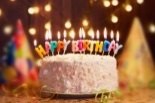 Future Meetings:Monday 12th July – Our speaker Sian Fox would like to start promptly at 7:30 so please join us on Zoom at 7:15.  Sian is going to tell us tales of being a home economist and the varied people she has worked withBy our September meeting we hope to be in the WI hall.  Special Message from Faye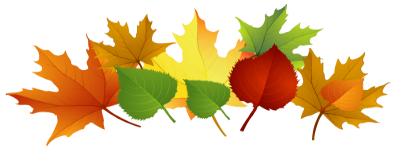 